Міжнародний конкурс для студентів та аспірантів "Майбутня Україна 2030"Мрієш вплинути на успішний розвиток України? Цікавишся світовими тенденціями в економіці та управлінні державою? Ти – студент або аспірант?Тоді конкурс "Майбутня Україна 2030" – саме для тебе!Візьми участь у міжнародному конкурсі «Майбутня Україна 2030» для студентів та аспірантів та отримай шанс вплинути на розвиток України завдяки своїм ідеям, а також отримати призи й унікальний досвід спілкування із експертами з розвитку країн!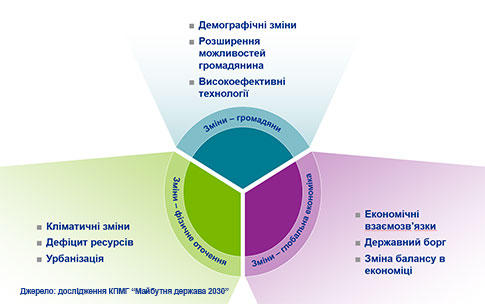 ОСНОВНІ ВИМОГИ ДО УЧАСНИКІВСтуденти 4-6 курсів та аспіранти вищих навчальних закладів будь-якої форми навчання в Україні або за кордоном. Немає обмежень щодо громадянства або віку учасників.Мова конкурсних робіт – англійська. Від учасників очікується володіння англійською мовою на рівні «intermediate».Конкурс передбачає 2 номінації: "Студенти" та "Аспіранти".Конкурсні роботи можуть бути індивідуальними або командними (команда до 3 осіб).У випадку командної роботи анкети мають бути заповнені кожним учасником окремо і надіслані разом із командною роботою одним листом.На титульній сторінці роботи потрібно зазначити імена членів команди, вищий учбовий заклад, факультет, курс, номінацію "Студенти" або "Аспіранти". В одній команді можуть бути студенти різних вузів.Структура конкурсної роботи – 9 розділів відповідно 9 трендів, що описані у дослідженні КПМГ "Майбутня держава 2030".Обсяг конкурсної роботи – 12 сторінок (без додатків) з висновками та пропозиціями до уряду України про практичні кроки з урахуванням наслідків дії кожної з 9 тенденцій, зазначених у дослідженні КПМГ "Майбутня держава 2030".НАГОРОДИ ДЛЯ ПЕРЕМОЖЦЯ ТА ПРИЗЕРІВ КОНКУРСУІ місце: грамота та пам’ятні призи від КПМГ, можливість пройти трьохмісячний курс онлайн навчання за програмою K-Foundation КПМГ.ІІ місце: грамота та пам’ятні призи від КПМГ.III місце: грамота та пам’ятні призи від КПМГ.УЧАСТЬ У КОНКУРСІЗавантажити Анкету:  Анкета учасника (англійською мовою, 0.1 Mb)  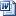 За додатковою інформацією звертайтеся до Черницької Тетяни Володимирівни: +380 (96) 376 66 47, varensia@mail.ru (кафедра міжнародної економіки КНЕУ ім. В.Гетьмана)Положення про Конкурс КПМГ в Україні серед студентів та аспірантів «Майбутня Україна 2030»Це Положення про Конкурс (далі за текстом «Конкурс») ТОВ «КПМГ-Україна» (далі за текстом «КПМГ») серед студентів 4-6 курсів та аспірантів, які навчаються в Україні та за кордоном (далі за текстом «Положення»), визначає мету проведення Конкурсу, умови участі, порядок та етапи проведення Конкурсу, вимоги до конкурсних робіт та виступів учасників, порядок оцінювання учасників, визначення та нагородження переможця та призерів Конкурсу, а також підстави для дискваліфікації учасників.1.        Загальні положення1.1.     Організатором конкурсу є ТОВ «КПМГ-Україна» спільно з Київським національним економічним університетом імені Вадима Гетьмана (далі за текстом «КНЕУ»).1.2.     Компанія проводить Конкурс серед студентів 4-6 курсів та аспірантів вищих навчальних закладів в Україні або за кордоном з метою:1.2.1.  поглиблення знань студентів та аспірантів щодо сталого розвитку держав світу, державного управління та розвитку конкурентоспроможності України в умовах глобальних викликів;1.2.2.   розвиток професійних навичок у реалізації дослідницьких проектів щодо підвищення рівня конкурентоздатності України до 2030 року;1.2.3.   відзначення талановитих студентів та аспірантів, які перемогли у Конкурсі.2.        Вимоги до учасників Конкурсу2.1.     Учасниками Конкурсу можуть бути студенти 4-6 курсів та аспіранти, які:2.1.1.  є громадянами України або будь-якої іншої країни.2.1.2.  навчаються в Україні або за кордоном,2.1.3.  володіють письмовою та розмовною англійською мовою на рівні «intermediate».2.2.     До участі в Конкурсі не допускаються студенти та аспіранти,  які на дату відправки анкети разом з конкурсною роботою:2.2.1.  перебувають у трудових чи цивільно-правових відносинах з КПМГ та членами журі; та/або2.2.2.   є близькими родичами (батько/мати, син/дочка, рідний брат/сестра, чоловік/дружина) керівництва КПМГ (менеджерів, старших менеджерів, директорів та/чи партнерів), та/або працівників КПМГ та/або членів їх родин.2.2.3. не відповідають вимогам участі в Конкурсі, які визначені у п.2.1 цього Положення.2.3.     Конкурсна комісія має право не допустити учасників до участі у Конкурсі за наявності інших вагомих підстав вважати, що участь такого студента або аспіранта може призвести до порушення принципу неупередженості при оцінці конкурсних робіт.3.        Конкурсна комісія і організаційний комітет3.1.     Конкурсна комісія складається із представників КПМГ, КНЕУ,  а також інших експертів наукових, комерційних, урядових та громадських організацій, сфера діяльності яких пов’язана із соціальним, економічним та екологічним розвитком держав (далі за текстом «Конкурсна комісія»).3.2.     Повноваженнями Конкурсної комісії є:3.2.1.  розгляд та оцінка письмових конкурсних робіт та визначення фіналістів Першого туру Конкурсу;3.2.3.  оцінка учасників Другого туру Конкурсу та визначення переможців.3.3.     Організаційний комітет складається з представників КПМГ та  КНЕУ.3.4.     Організаційний комітет виконує наступні функції:3.4.1.  забезпечує інформаційну підтримку Конкурсу з метою найбільш повного залучення  до участі в Конкурсі талановитих студентів та аспірантів, які цікавляться питаннями сталого розвитку держав світу та розвитку глобальної конкурентоспроможності України; 3.4.2.  перевіряє конкурсні роботи на їх відповідність формальним вимогам, передбаченим у п.5.1 та п.5.2 цього Положення;3.4.3.  передає конкурсні роботи зі своїми попередніми коментарями на розгляд Конкурсній комісії;3.4.4.  здійснює всебічну організаційну та комунікаційну підтримку Конкурсу.4.  Загальні правила проведення конкурсу4.1.    Конкурс проводиться з моменту оголошення на сайті www.kpmg.ua у грудні 2014 року до кінця квітня 2015 року та складається з двох турів: письмового туру (десять найкращих робіт) та усного туру (перше, друге, третє місця) в 2 номінаціях "Студенти" та "Аспіранти".4.2.    Перший тур проводиться по  1 квітня 2015 року включно (подача анкети – до 1 березня), та полягає у підготовці студентами та аспіантами конкурсної роботи згідно з вимогами, що передбачені у п.5.1 та п.5.2 цього Положення, на основі результатів досліджень КПМГ  «Майбутня держава – 2030» та «Індекс готовності до змін» подача роботи – до 1 квітня  2015 р.4.3.    У разі необхідності Організаційний комітет може продовжити Перший тур на визначений доцільним термін, але не пізніше 1 травня 2015 року.4.4.    Другий тур передбачає усну презентацію робіт учасників англійською мовою перед Конкурсною комісією в офлайн або онлайн форматі.4.5.    Учасниками Конкурсу є студенти та аспіранти, які:4.5.1.  відповідають кваліфікаційним вимогам та вимогам щодо неупередженості, які передбачені у ст. 2 цього Положення,4.5.2.  надіслали анкету одночасно з Конкурсною роботою (далі за текстом «Конкурсна заявка») на електронну адресу: graduate@kpmg.ua. У випадку командної роботи анкети мають бути заповнені кожним учасником окремо і надіслані разом із командною роботою одним листом.4.6.  Учасники отримують електронне повідомлення щодо підтвердження отримання КПМГ  Конкурсних заявок Учасників.4.7.  Конкурсні роботи учасників можуть бути опубліковані учасниками самостійно або членами Організаційного комітету чи Конкурсної комісії у відкритому доступі на порталі «Сталий Розвиток» www.sdevelopment.org.ua.4.8.  Конкурсна комісія розглядає та оцінює анкети та письмові конкурсні роботи, отримані для участі, та визначає до 10 фіналістів,  які набрали найбільшу кількість балів у Першому турі, для участі у Другому турі.  Точна кількість фіналістів визначається Конкурсною комісією в залежності від кількості та якості Конкурсних заявок.   5.       Вимоги до Конкурсної роботи5.1.    Мова Конкурсної роботи – англійська.5.2.          Основні вимоги до оформлення кожної конкурсної роботи:6.  Критерії оцінки Конкурсних робіт та усних презентацій Учасників Першого та Другого туру6.1. Конкурсна комісія оцінює конкурсні роботи та усні презентації Учасників за 10-бальною системою шляхом присудження кожній конкурсній роботі та усній презентації оцінки від 1 (найнижчий бал) до 10 (найвищий бал) шляхом комплексного аналізу конкурсних робіт на предмет дотримання вимог до конкурсних робіт, а також тестування наступних здібностей та фахових знань Учасників:6.1.1. Оформлення конкурсних робіт згідно із вимогами, які передбачені у п.5.2. цього Положення;6.1.2. Повнота аналізу та врахування світових тенденцій, опублікованих у дослідженнях КПМГ Інтернешнл «Майбутня держава – 2030» «Індекс готовності до змін» та інших досліджень КПМГ за тематикою конкурсу;6.1.3. Вміння доступно, аргументовано та логічно викладати та передавати актуальні концепції, які можна запровадити в Україні у письмовій та усній формі;6.1.4. Вміння використовувати  мінімальну кількість слів для передачі максимальної кількості корисної інформації по суті;6.1.5.      Вміння виступати публічно, орієнтуватися в глобальних світових тенденціях та аргументах, наведених в Конкурсній роботі, стисло, правильно та по суті відповідати на запитання членів Конкурсної комісії.6.2. Фінальною оцінкою Учасника є сума балів, виставлених кожним членом Конкурсної комісії за Конкурсну роботу індивідуального або групового Учасника. 6.3. Конкурсна комісія може дискваліфікувати Учасника за одностайним рішенням всіх членів Конкурсної комісії у наступних випадках:6.3.1.  ненадання відомостей чи надання неправдивих відомостей у анкеті  Учасника, що стосується вимог до участі у Конкурсі, передбачених у п.2 цього Положення;6.3.2.  подання для участі у Конкурсі конкурсної роботи, авторство якої повністю чи частково належить іншій особі;6.3.3.  неповажне ставлення до інших Учасників Конкурсу, членів Конкурсної комісії чи Організаційного комітету під час проведення Конкурсу.7.     Визначення переможця та призерів Конкурсу та процедура нагородження7.1.  Переможцем Конкурсу є Учасник, який зайняв перше місце у Конкурсі у номінації за загальною сумою балів, набраних у Першому та Другому турах конкурсу.  7.2.  Призерами Конкурсу є Учасники Конкурсу, які посіли друге та третє місце у номінації за загальною сумою балів, набраних за підсумками участі у Першому та Другому турах конкурсу.7.3.  Якщо двоє чи більше Учасників отримали однакову найбільшу кількість балів за результатами участі у Першому та Другому турах Конкурсу, переможець та/чи призери Конкурсу визначаються членами Конкурсної комісії за результатами їх персонального голосування.7.4.  Переможець та призери Конкурсу отримують призи від КПМГ, а також сертифікат на позаконкурсне проходження трьохмісячного курсу онлайн навчання  за програмою K-Foundation КПМГ .7.5.  Компанія також повідомляє керівництву навчальних закладів, в яких навчаються переможець та призери Конкурсу, про перемогу студентів відповідних навчальних закладів у Конкурсі.8.  Заключні положення8.1.  Обробка персональних даних Учасників, які подали Конкурсну заявку, здійснюється Компанією з урахуванням вимог Закону України «Про захист персональних даних» (із змінами та доповненнями).8.2. За рішення Конкурсної комісії певні роботи учасників будуть опубліковані у відкритому доступі на порталі «Сталий Розвиток» www.sdevelopment.org.ua та (або) узагальнені у електронній публікації щодо підсумків Конкурсу.Крок 1Крок 2Крок 3Надішліть анкету (до 1 березня) і конкурсну  роботу для участі у Першому турі за електронною поштою на адресу: graduate@kpmg.ua до  1 квітня 2015 р.  включно.До 1 квітня 2015 року до десяти фіналістів Першого туру будуть запрошені виступити з презентацією у головному офісі КПМГ у Києві або з використанням засобів інтернет-конференції під час Другого туру, що відбудеться у квітні 2015 р.Конкурсна комісія визначає та нагороджує переможця та призерів Конкурсу у квітні 2015 р.Формат файлу для конкурсу:PDF  в горизонтальній орієнтації (MS Word, MSPowerPoint або в іншій програмі)Шрифт:ArialМаксимальна кількість сторінок:До 12 сторінок без можливих додатків (розрахунки, статистичні таблиці, графіки, список додаткової літератури тощо).